ANNAMALAI        UNIVERSITY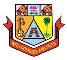 DEPARTMENT OF ELECTRICAL ENGINEERINGANNAMALAINAGAR CHIDAMBARAM – 608 002 M.E. (Power Systems)Internship Report Template2020INTERNSHIP TITLE - ALL CAPS PERMITTED- ADD ANOTHER TITLE LINE - IF NEEDED Internship / Industrial Training ReportSubmitted ByName of the StudentRoll. NO: XXXXXXXXM.E (Power Systems)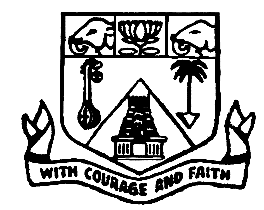 DEPARTMENT OF ELECTRICAL ENGINEERINGFACULTY OF ENGINEERING AND TECHNOLOGYANNAMALAI UNIVERSITY 
ANNAMALAINAGAR – 608 002TAMIL NADU, INDIA2020Title page[Name]
[Class][Internship dates][Internship organization]Training Mentor SignatureCERTIFICATEStart here or [Insert]/ (File) here...ANNAMALAI UNIVERSITYDepartment of Electrical EngineeringCERTIFICATE           This is to certify that Mr/Ms……………………………………………. (Roll. No: ………)……….., ........... Semester M.E (Power Systems), has completed the Internship/Industrial training entitled ‘INTERNSHIP-TITLE’ during the period (date) at (Industry / Institute) and the report has been submitted to Annamalai University.Place :  AnnamalainagarDate  :Table of contentsCompany/ Institute InformationInternship descriptionOverview of internship experienceOngoing considerationConclusionCompany / Institute Information1 page only (With four Paragraphs)[Company Name] was founded in [year] with the intention of [details]. The company’s mission statement is to [mission statement]. [Company Name] plays a vital role in the community with [details]. I chose this organization because I find their mission to be important and relevant to my career goals.Internship DescriptionMaximum 5 page only My role at [Company Name] was to [details]. I worked directly with [team] in [internship responsibilities].Overview of internship experience1 page only During my internship experience with [Company Name], I was able to develop my [skills]. I particularly found [experiences] to be useful in improving my [skill]. Although I found [experience] to be challenging, I found it to be valuable in developing my [skill].Conclusion[details].One page onlyOutcome of the Internship program must be detail.Head of the DepartmentMentor NAMEDept of Electrical EngineeringMentorFaculty of Engineering and Technology DesignationAnnamalai UniversityDept of Electrical EngineeringInternal Examiner                        External Examiner